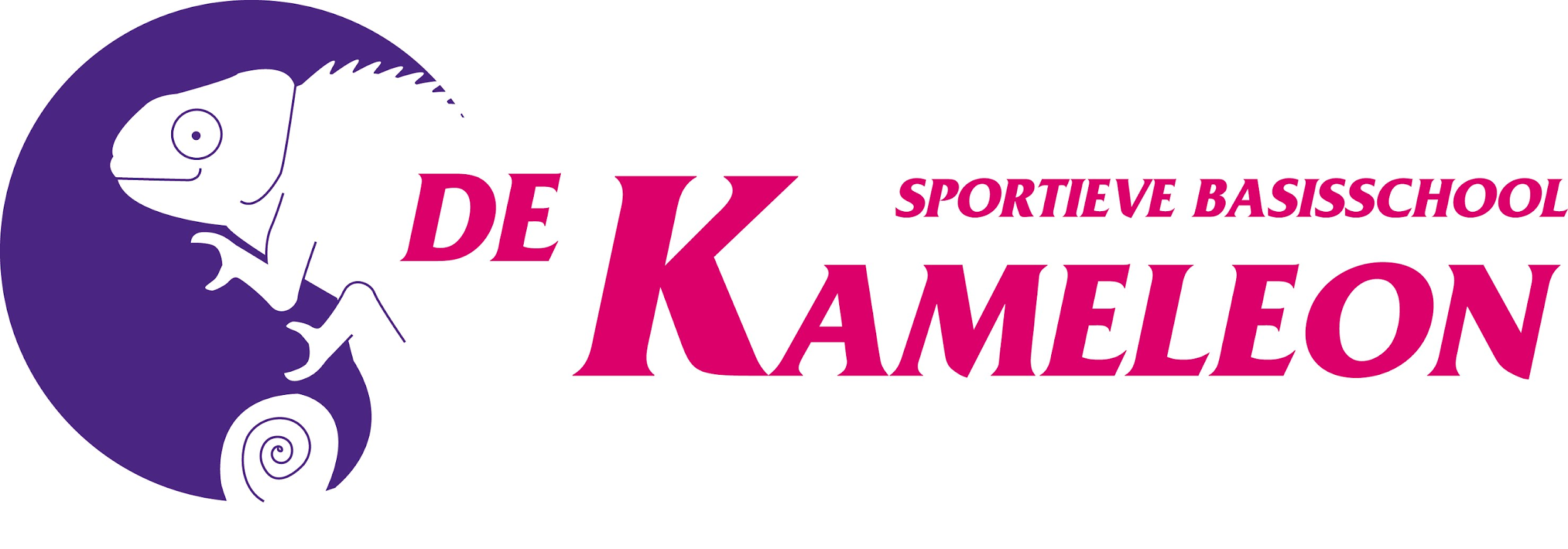 Start school:			12 mei 2020 met de A- en C-groepenSchooltijden: 			8.30 - 13.00 uurSchooldagen maandag en donderdag: 	B-groepen + C-groep op school, A-groepen digitaal thuisonderwijsdinsdag en vrijdag: 		A-groepen op school, B-groepen + C-groep digitaal thuisonderwijswoensdag: 			school dicht, wel digitaal thuisonderwijs voor alle groepenRooster groepen 1 Rooster groepen 2 t/m 8 Schakelklassen voor nieuwkomers  → Start school: woensdag 13 mei 2020  	Let op: Vanwege de specifieke onderwijsbehoeften van deze leerlingen, hanteren wij een ander rooster voor deze groepen. Rooster schakelklassen 1 tot en met 4Tijd + plaatsMaandagDinsdagWoensdagDonderdagVrijdagOp school8.30 -13.00Groep 1b Groep 1a + 1cGeen schoolGroep 1bGroep 1a + !c(Digitaal)thuisonderwijsclassroom1a + 1cclassroom1bclassroom1a + 1b + 1cclassroom1a + 1cclassroom1bTijd + plaatsMaandagDinsdagWoensdagDonderdagVrijdagOp school8.30 - 13.00 groep 2b groep 3bgroep 4b groep 5bgroep 6b groep 7bgroep 8bgroep 2agroep 3agroep 4agroep 5agroep 6agroep 7agroep 8aGeen schoolgroep 2bgroep 3bgroep 4b groep 5bgroep 6b groep 7bgroep 8bgroep 2agroep 3agroep 4agroep 5agroep 6agroep 7agroep 8a(Digitaal)thuisonderwijsclassroomgroep 2agroep 3agroep 4agroep 5agroep 6agroep 7agroep 8aclassroomgroep 2bgroep 3bgroep 4b groep 5bgroep 6b groep 7bgroep 8bclassroom2a + 2b 3a + 3b4a + 4b5a + 5b6a + 6b7a + 7b8a + 8bclassroomgroep 2agroep 3agroep 4agroep 5agroep 6agroep 7agroep 8aclassroomgroep 2bgroep 3bgroep 4b groep 5bgroep 6b groep 7bgroep 8bTijd + plaatsMaandagDinsdagWoensdagDonderdagVrijdagOp school8.30 -13.00schakelklas 1schakelklas 2 schakelklas 3 schakelklas 4schakelklas 1schakelklas 2schakelklas 3schakelklas 4schakelklas 1schakelklas 2 schakelklas 3schakelklas 4schakelklas 1schakelklas 2schakelklas 3schakelklas 4geen school(Digitaal)thuisonderwijslespakket